ПРОФИЛАКТИКА ПЛОСКОСТОПИЯ У  РЕБЕНКАПамятка для родителей            Ребенок, имеющий плоскостопие, быстро утомляется, испытывает боли в области позвоночника, в тазобедренных суставах, коленях и ступнях. Освободиться от недуга довольно трудно, гораздо легче предотвратить его возникновение. Предлагаем комплекс специальных упражнений для профилактики плоскостопия.            Диагностика плоскостопия              Заключение о состоянии опорного свода стопы ребенка делается врачом- педиатром на основании положения двух линий, проведенных на отпечатке  (рисунке стопы).           Первая линия соединяет середину пятки со вторым межпальцевым промежутком, вторая - с основанием большого пальца. Если обе линии расположены внутри контура - стопа плоская, если контур находится между линиями - уплощенная, если линии проходят за контуром - нормальная.             В особой заботе нуждаются дети не только с плоской, но и с уплощенной стопой. Несмотря на то, что в дошкольном возрасте стопа еще не сформирована, при плоскостопии существует опасность отрицательной динамики.             Во время осмотра ребенка следует обращать внимание на положение пятки. При нормальной стопе оси голени и пятки совпадают, в случае продольного плоскостопия образуют угол, открытый к внешней стороне (валь-гусная установка стопы). Это легко определить по детской обуви: при валь-гусном положении (низко опущен внутренний край) - стаптывается внутренняя часть подошвы, при варусном (уплощен наружный край) - сильнее деформируется наружная сторона подошвы.            В дошкольном возрасте еще не поздно улучшить состояние стопы и предотвратить формирование плоскостопия. Для этого необходимо регуляр но выполнять специальный комплекс упражнений.Упражнения, предупреждающиеразвитие плоскостопияРебенок должен  заниматься в спортивной форме босиком.Массаж стоп1.  Ребенок садится на пол (ноги вытянуты). В течение 3-4 минут  взрослый (родитель) растирает стопы ребенка по направлению от пальцев к   пяточной области, затем массирует голени - от стопы к коленному суставу. Растирание выполняется основанием ладони либо тыльной поверхностью полусогнутых паль цев. Массаж также можно проводить при появлении чувства усталости в ногах после напряженной мышечной работы.2.  Ребенок ложится на спину. Взрослый (родитель) левой рукой охватывает ногу ребенка так, чтобы голень была между большим и указательным пальцами. Выполняя круговые движения большим пальцем правой руки, взрослый энергично растирает ступни (указательный и средний пальцы лежат на наружной поверхности стопы).    "Сборщик". Ребенок садится на пол (колени полусогнуты) и собирает пальцами левой ноги мелкие предметы (например, ластик, бумажный шарик, карандаш, губку и т. д.). Через 1-2 мин. упражнение следует повторить пра вой ногой.    "Художник". Карандашом, зажатым пальцами правой стопы, ребенок рисует различные фигуры на листе бумаги, придерживая его левой стопой. Через 30-50 сек.  упражнение следует повторить правой ногой.     "Гусеница". Ребенок садится на пол (колени полусогнуты), прижимает пятки к полу и в течение 30-50 сек. сгибает пальцы ног, постепенно продвигая пятки вперед, имитируя движение гусеницы.      Упражнения с гантелями. Ребенок берет в каждую руку гантель (до 1 кг, в зависимости от возраста и физического здоровья ребенка), ставит ноги вместе, руки вниз. На счет 1 - приседает, вытягивает руки впе ред. На 2 - встает, опускает руки. И так далее.     Исходное положение то же. На счет 1 - выпад правой ногой вперед, руки в стороны. На счет 2 - исходное положение. На 3-4 - то же с левой ноги. Упражнение выполняется в течение 30-50 сек.     Ходьба. В течение 30-50 сек. ребенок ходит на пятках, на носках, на внутренней и наружной сторонах стопы.     Бег. Ребенок бежит короткую дистанцию (до 30 м) с максимальной скоростью.Укрепление мускулатуры ног и свода стопы       Долговременное пребывание, в положении стоя, продолжительная ходь ба по твердому грунту, а также переноска тяжестей провоцируют чрезмерную нагрузку на стопы. Укреплять мускулатуру ног и свода стопы также необходимо с детства. Предлагаем вашему вниманию упражнения для детей, которые помогут достичь хороших результатов.            Катание мяча. Ребенок садится на пол или табурет, ставит ступню на теннисный мячик и катает его, то к носку, то к пятке двумя ногами попеременно.             Катание чулка. Ребенок садится на пол или табурет, раскладывает перед собой чулок (платок). Выдвигает вперед одну ногу и, распрямив паль цы, хватает ими чулок и подбирает его часть под ступню. Снова распрямляет пальцы и подбирает новую часть чулка. Повторяет до тех пор, пока чулок не исчезнет под стопой полностью. Упражнение выполняется сначала правой, затем левой ногой, а потом обеими ногами одновременно.             Игра в шарики и кольца. Ребенок садится на пол. Перед ним взрослый раскладывает в линию десять колец, перед каждым кольцом кладет шарик. Ребенок поочередно опускает шарики в кольца: пять - пальцами правой ноги, пять - левой. Затем вынимает их руками и кладет перед кольцами, после чего поочередно опускает кольца на шарики: пять - пальцами правой ноги, пять - левой.            Игра в мяч ногами. Упражнение выполняется в парах. Дети садятся на пол напротив друг друга и, слегка откинувшись назад, опираются на руки. Хватают ногами теннисные мячики и перебрасывают их. Ловить мяч руками нельзя. Если у ребенка нет пары, можно поиграть со взрослым (родителем).            Танец на канате. Ребенок идет по линии, которая  нарисована на   полу    мелом (вместо мела можно использовать ленту, тонкую веревочку и т.д.), удерживая равновесие (руки разведены в стороны, колени прямые). Одну ступню ставит вплотную перед другой. Ни в коем случае нельзя ставить ногу рядом с линией, иначе можно "упасть вниз".      Помимо вышеперечисленных упражнений профилактике плоскостопия способствуют спортивные игры на открытом воздухе (футбол, волейбол, гандбол). Также полезны ежедневные ножные ванны (температура воды 36-37 °С) в течение 1-1,5 мин.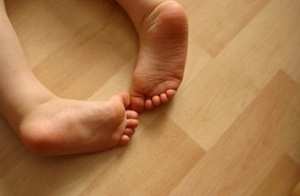        Регулярное выполнение этих упражнений поможет вашему ребенку всегда оставаться здоровым, активным, подвижным!!Муниципальное бюджетное дошкольное образовательное учреждение детский сад «Светлячок» общеразвивающего вида  с приоритетным осуществлением деятельности по познавательно-речевому развитию детей 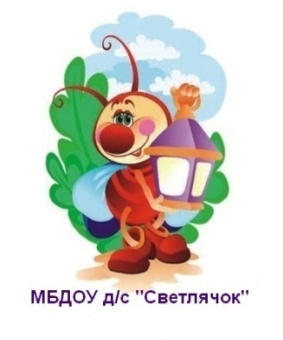 КОНСУЛЬТАЦИЯ ДЛЯ РОДИТЕЛЕЙПРОФИЛАКТИКА ПЛОСКОСТОПИЯ У  РЕБЕНКАСОСТАВИЛА: ИНСТРУКТОР ФИЗИЧЕСКОЙ КУЛЬТУРЫСМИРНОВА Т.А.г.Губкинский